Lesson 2 Practice ProblemsThis diagram was created by starting with points  and  and using only straightedge and compass to construct the rest. All steps of the construction are visible. Describe precisely the straightedge and compass moves required to construct the line  in this diagram.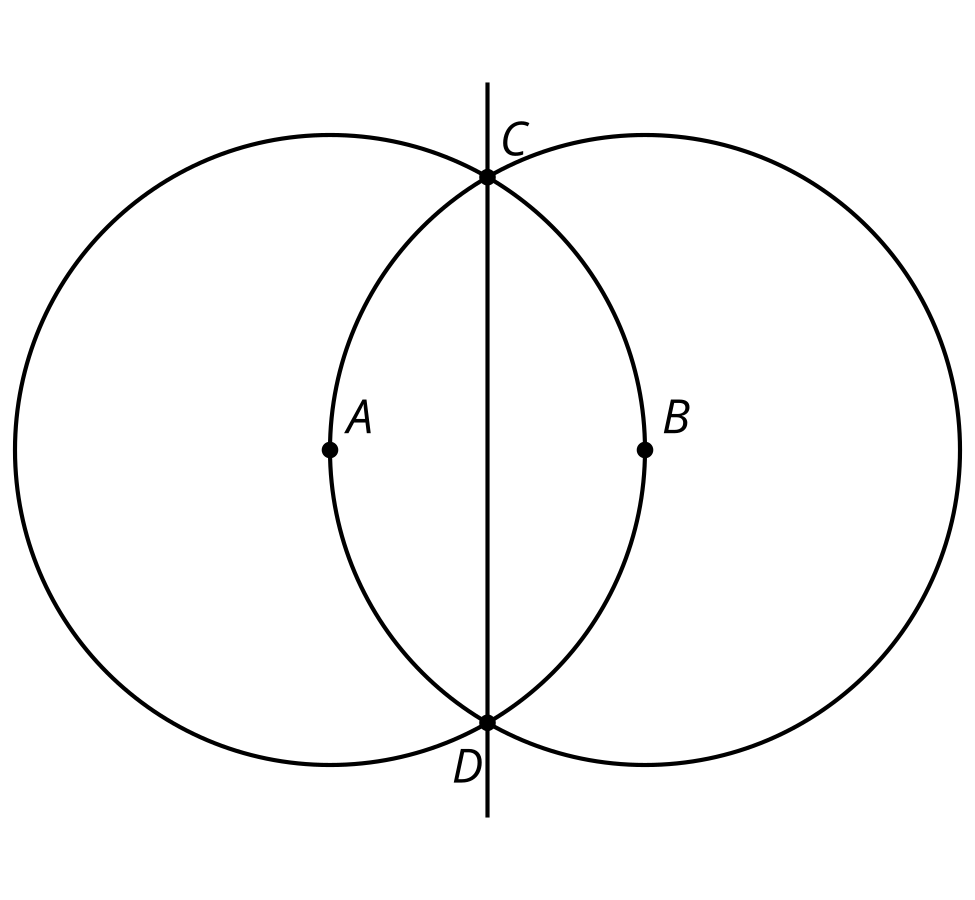 In the construction,  is the center of one circle, and  is the center of the other. Identify all segments that have the same length as segment .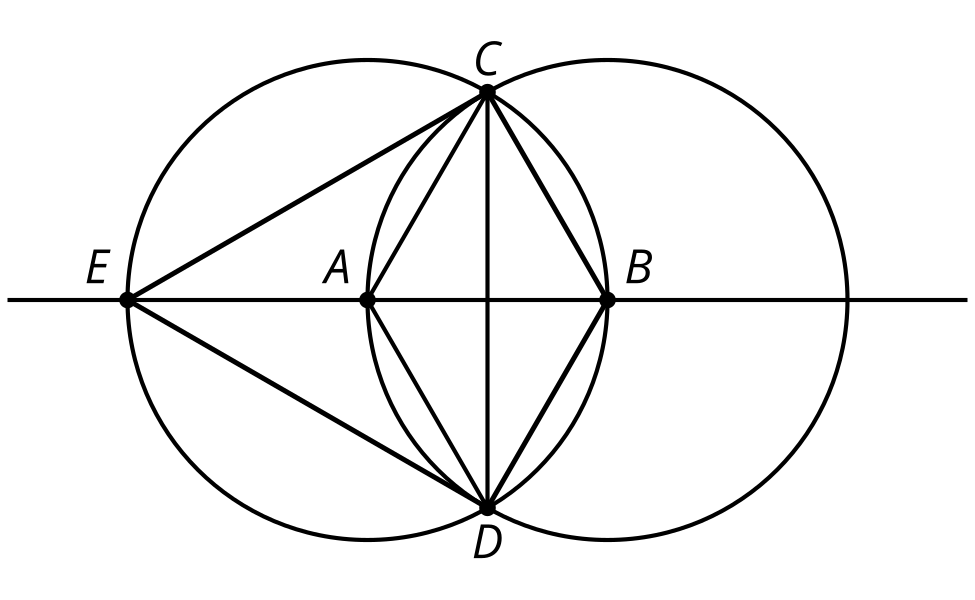 segment segment segment segment segment This diagram was constructed with straightedge and compass tools.  is the center of one circle, and  is the center of the other. Select all line segments that must have the same length as segment .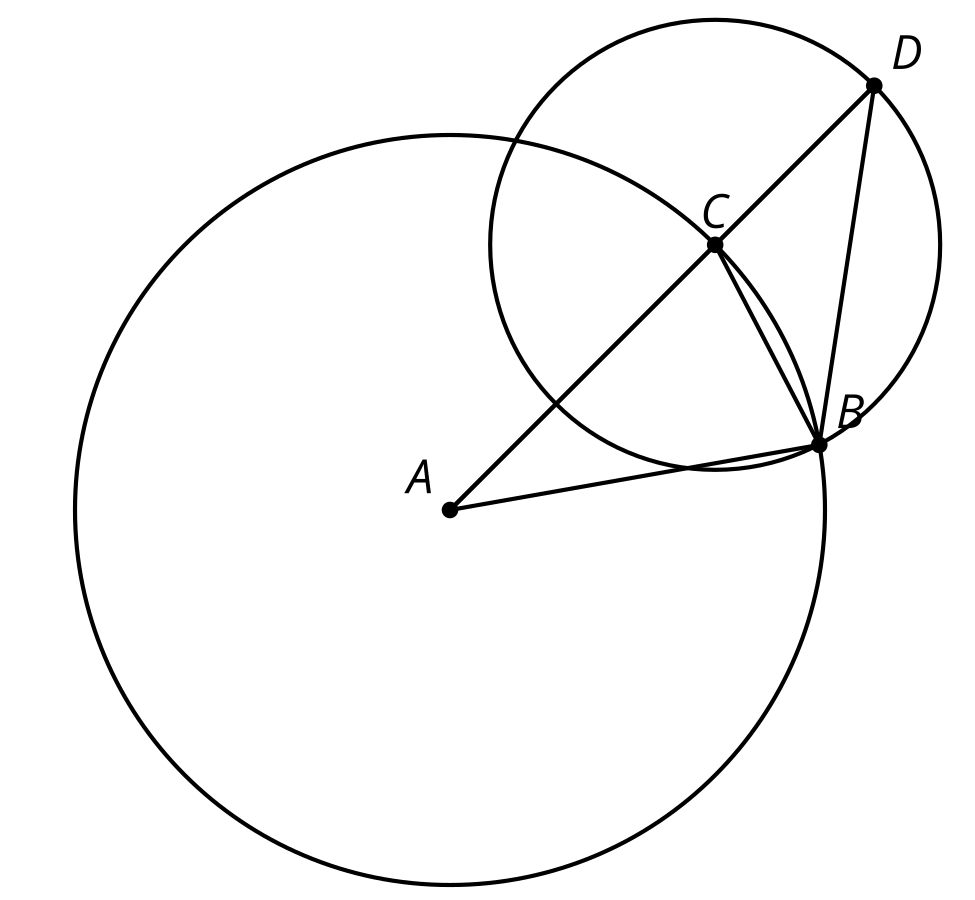 (From Unit 1, Lesson 1.)Clare used a compass to make a circle with radius the same length as segment . She labeled the center . Which statement must be true?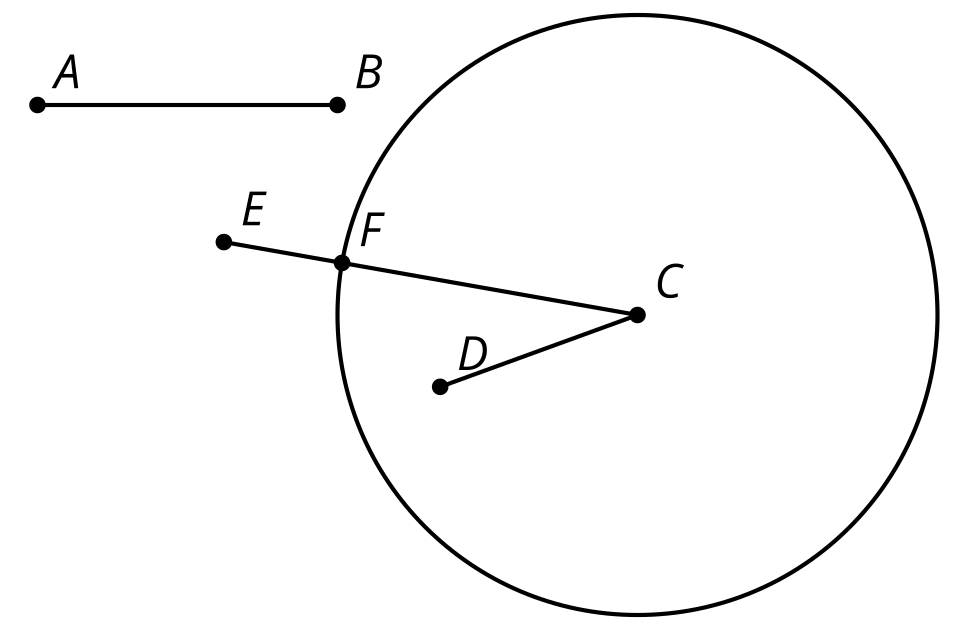 (From Unit 1, Lesson 1.)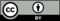 © CC BY 2019 by Illustrative Mathematics®